LE CHENELES FEUILLES DU CHENE SONT ENCORE DIFFERENTES DE CELLES DES AUTRES ARBRES.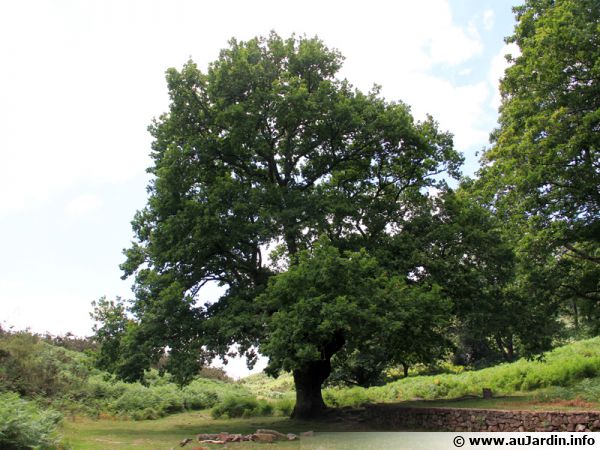 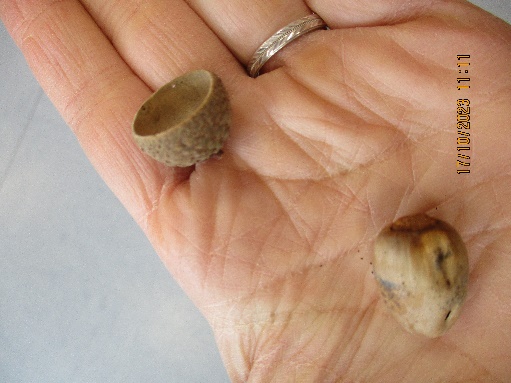 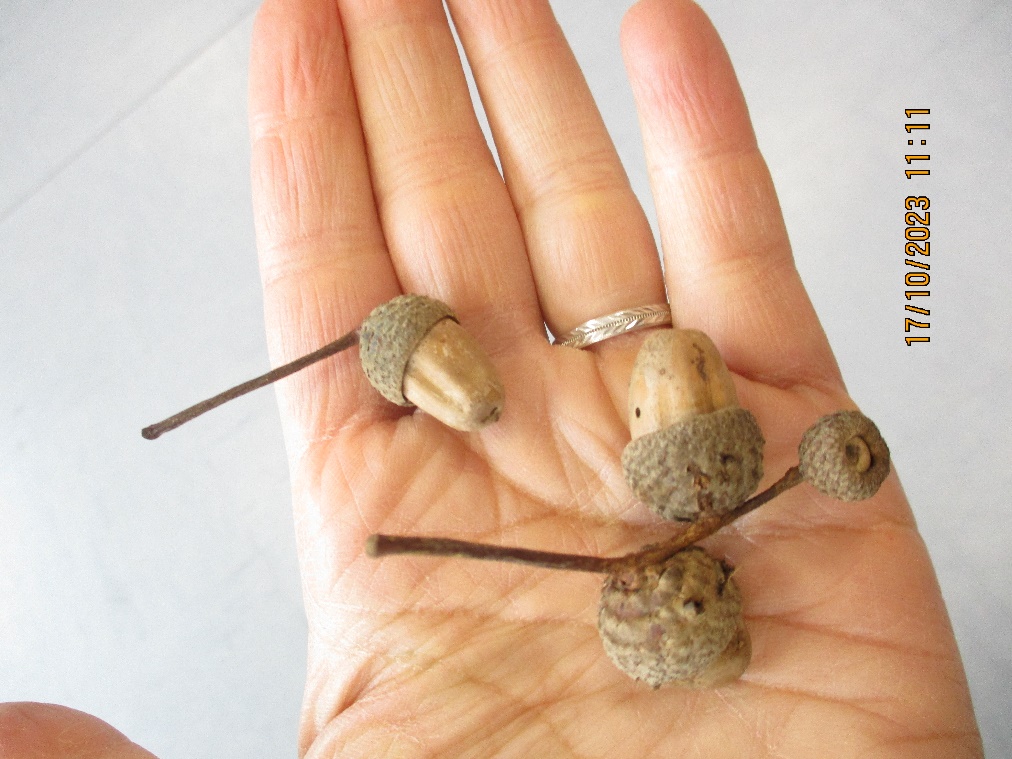 LE CHENE EST L’ARBRE QUI DONNE DES GLANDS..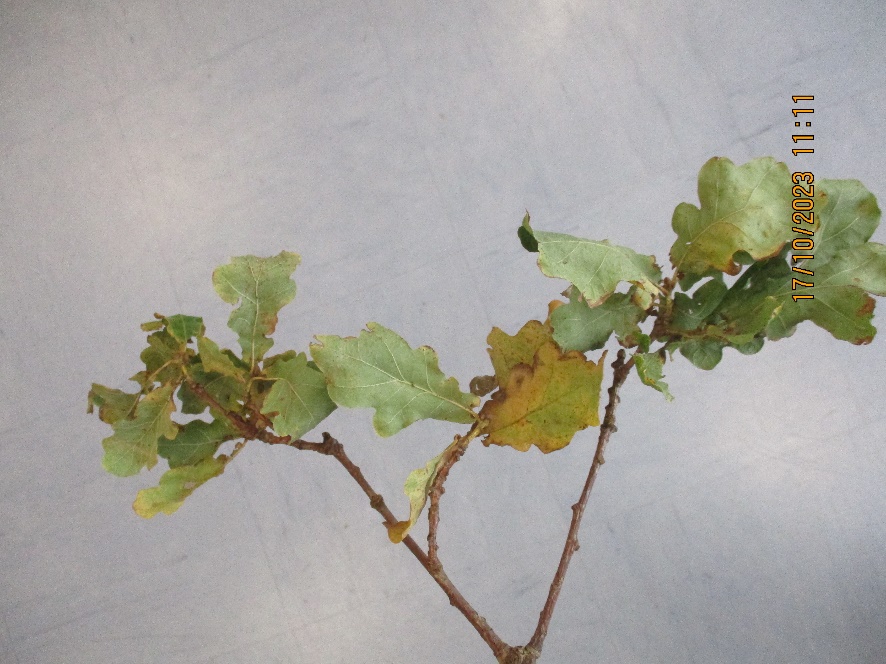 